рупа МШ-33Консультації з предмета «Будівельне креслення до письмових екзаменаційних робіт. Дата: 10.06.2020Тема: Фронтальна та кутова перспективи інтерʼєру.	Під час виконання графічної частини письмової екзаменаційної роботи згідно Вашої теми Вам допоможуть згадати та правильно виконати креслення наступні відео Internet-ресурсу за посиланням:	Побудова кутової перспективи https://youtu.be/XhKo67VqGGY	Фронтальна песпектива (I ч.) — https://youtu.be/eaBd49hSkPA	Фронтальна перспектива (II ч.) — https://youtu.be/-J0QPGgKAXg 	Графічне завдання за даною темою виконується на форматі А-4, масштаб вибирає учень самостійно згідно ГОСТу 2.302-68.	Вимоги, щодо оформлення графічного завдання, виконуються згідно Державних стандартів на оформлення та виконання креслень.	Зразки графічних робот за темою приведені на рис. 1; рис. 2.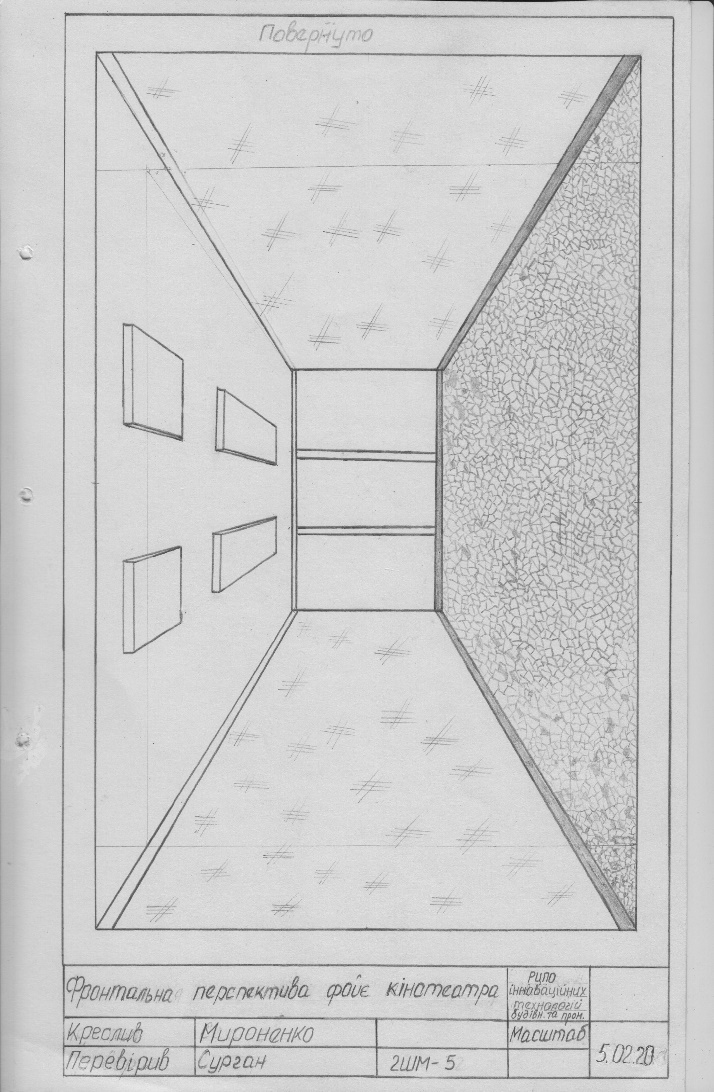 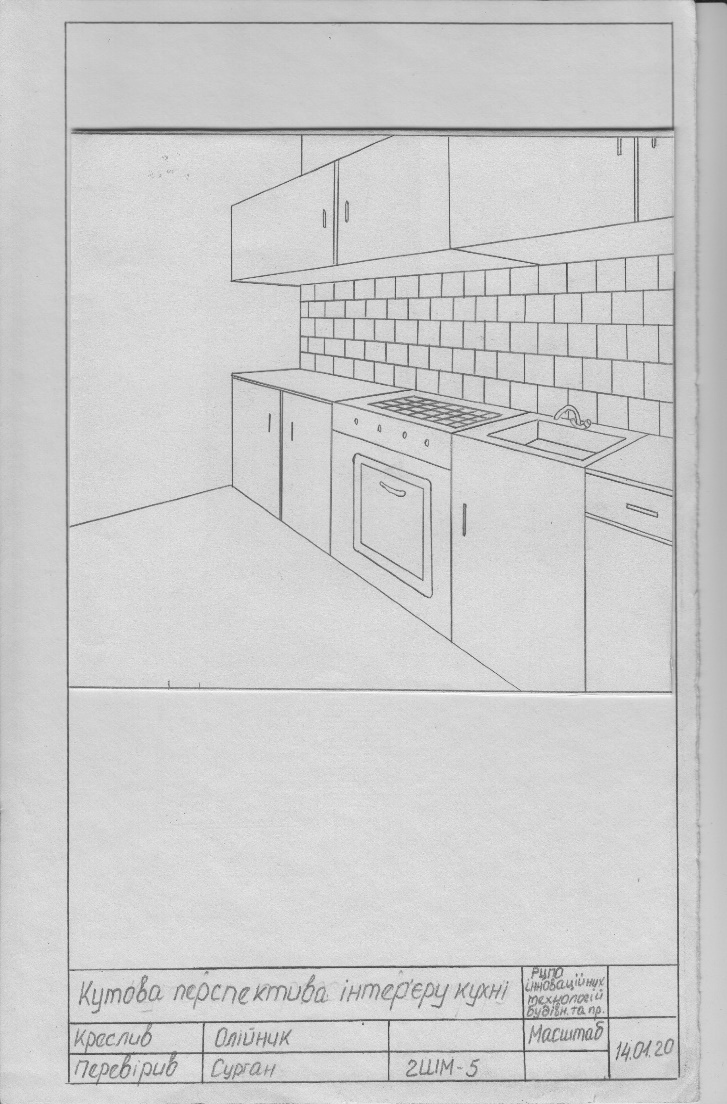 		                  Рис. 1						              Рис. 2					